ΥΠΕΥΘΥΝΗ ΔΗΛΩΣΗ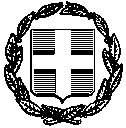 (άρθρο 8 Ν.1599/1986)Με ατομική μου ευθύνη και γνωρίζοντας τις κυρώσεις (3), που προβλέπονται από της διατάξεις της παρ. 6 του άρθρου 22 του Ν. 1599/1986, δηλώνω ότι:Θα κάνω χρήση της άδειας ειδικού σκοπού για το χρονικό διάστημα από …………………… έως …………………… και ο/η σύζυγος μου από …………………… έως …………………… Κατά την διάρκεια της άδειας ειδικού σκοπού ο/η σύζυγος μου δεν τελεί σε οποιαδήποτε άδεια1 κατά τη διάρκεια της οποίας δύναται να φροντίσει τα τέκνα (σχετική υπεύθυνη δήλωση του/ της συζύγου).1Αν ο/η σύζυγος του/της υπαλλήλου που υπάγεται στο πεδίο εφαρμογής της διάταξης απουσιάζει με οποιαδήποτε άδεια, ιδίως άδεια ανατροφής τέκνου και άδεια υπηρεσιακής εκπαίδευσης, κατά το ίδιο χρονικό διάστημα, με εξαίρεση την αναρρωτική άδεια εξαιτίας της οποίας δεν είναι δυνατή η φροντίδα τέκνων, ο/η σύζυγος δεν δικαιούται να κάνει χρήση κάποιας εκ των ανωτέρω προβλεπόμενων διευκολύνσεων.Ημερομηνία:        /        /Ο/H Δηλ…..(Υπογραφή)(1) Αναγράφεται από τον ενδιαφερόμενο πολίτη ή Αρχή ή η Υπηρεσία του δημόσιου τομέα, που απευθύνεται η αίτηση.(2) Αναγράφεται ολογράφως. (3) «Όποιος εν γνώσει του δηλώνει ψευδή γεγονότα ή αρνείται ή αποκρύπτει τα αληθινά με έγγραφη υπεύθυνη δήλωση του άρθρου 8 τιμωρείται με φυλάκιση τουλάχιστον τριών μηνών. Εάν ο υπαίτιος αυτών των πράξεων σκόπευε να προσπορίσει στον εαυτόν του ή σε άλλον περιουσιακό όφελος βλάπτοντας τρίτον ή σκόπευε να βλάψει άλλον, τιμωρείται με κάθειρξη μέχρι 10 ετών.                                                                                                                                  (4) Σε περίπτωση ανεπάρκειας χώρου η δήλωση συνεχίζεται στην πίσω όψη της και υπογράφεται από τον δηλούντα ή την δηλούσα. Η ακρίβεια των στοιχείων που υποβάλλονται με αυτή τη δήλωση μπορεί να ελεγχθεί με βάση το αρχείο άλλων υπηρεσιών          (άρθρο 8 παρ. 4 Ν. 1599/1986)ΠΡΟΣ(1):Ο – Η Όνομα:Επώνυμο:Επώνυμο:Επώνυμο:Όνομα και Επώνυμο Πατέρα: Όνομα και Επώνυμο Πατέρα: Όνομα και Επώνυμο Πατέρα: Όνομα και Επώνυμο Πατέρα: Όνομα και Επώνυμο Μητέρας:Όνομα και Επώνυμο Μητέρας:Όνομα και Επώνυμο Μητέρας:Όνομα και Επώνυμο Μητέρας:Ημερομηνία γέννησης(2): Ημερομηνία γέννησης(2): Ημερομηνία γέννησης(2): Ημερομηνία γέννησης(2): Τόπος Γέννησης:Τόπος Γέννησης:Τόπος Γέννησης:Τόπος Γέννησης:Αριθμός Δελτίου Ταυτότητας:Αριθμός Δελτίου Ταυτότητας:Αριθμός Δελτίου Ταυτότητας:Αριθμός Δελτίου Ταυτότητας:Τηλ:Τηλ:Τόπος Κατοικίας:Τόπος Κατοικίας:Οδός:Αριθ: ΤΚ:Αρ. Τηλεομοιότυπου (Fax):Αρ. Τηλεομοιότυπου (Fax):Αρ. Τηλεομοιότυπου (Fax):Δ/νση Ηλεκτρ. Ταχυδρομείου(Εmail):Δ/νση Ηλεκτρ. Ταχυδρομείου(Εmail):